ДОКУМЕНТАЦИЯ О ПРОВЕДЕНИИ ЗАПРОСА ЦЕН В ЭЛЕКТРОННОЙ ФОРМЕ проводится в соответствии с Положением о закупке товаров, работ и услуг ГПОАУ ЯО Ярославского педагогического колледжа.на право заключения Контрактана оказание услуг на право заключения контракта на приобретение автомобильного бензина марки АИ-92 в 2019 г. с использованием топливных карт для нужд ГПОАУ ЯО Ярославского педагогического колледжаЯрославль 2018ОглавлениеДОКУМЕНТАЦИЯ О ПРОВЕДЕНИИ ЗАПРОСА ЦЕН В ЭЛЕКТРОННОЙ ФОРМЕ	3Раздел 1. Инструкция участника закупки	3А. Введение	3Статья 1. Заказчик	3Статья 2. Запрос цен в электронной форме, объект закупки. Место, условия и сроки поставки товара (выполнения работ или оказания услуг).	3Статья 3. Источник финансирования, форма, срок и порядок оплаты, начальная (максимальная)цена контракта.	3Статья 4. Участники закупки	3Статья 5. Требования, предъявляемые к Участнику закупки	3Статья 6. Затраты на участие в Запросе цен, обеспечение заявки на участие в Запросе цен………………………………………………………………………………………………………4Б. Документация о Запросе цен	4Статья 7. Содержание документации о Запросе цен	4Статья 8. Разъяснение положений документации о Запросе цен	4Статья 9. Внесение изменений в извещение о проведении Запроса цен и в документацию о Запросе цен. Право Заказчика на отказ от проведения Запроса цен	5В. Подготовка Заявки на участие в Запросе цен	5Статья 10. Язык Заявки на участие в Запросе цен	5Статья 11. Документы, входящие в состав Заявки на участие в Запросе цен	5Статья 12. Порядок подачи заявок на участие в запросе цен в электронной форме	5Статья13.Порядок проведения запроса цен в электронной форме. Рассмотрение и оценка заявок на участие в запросе цен в электронной форме……………………….........................6Статья 14. Заключение контракта по результатам запроса цен  в электронной форме	7Раздел 2. Информационная карта	8Раздел 3. Техническое задание	11Раздел 4. Проект КОНТРАКТА	12Раздел 5. Обоснование начальной  (максимальной) цены	18Раздел 1. Инструкция участника закупкиА. ВведениеСтатья 1. ЗаказчикЗаказчик, указанный в п. 1.1 раздела 2. Информационная карта проводит запрос цен в электронной форме на условиях, изложенных в настоящей документации о запросе цен в электронной форме.Статья 2. Запрос цен в электронной форме, объект закупки. Место, условия и сроки поставки товара (выполнения работ или оказания услуг).2.1. Осуществление закупки товара (выполнения работ, оказания услуг) информация о котором содержится в п. 2.1. раздела 2. Информационная карта и который является объектом закупки данного запроса цен в электронной форме (далее – Запрос цен), осуществляется в соответствии с процедурами и условиями, предусмотренным Положением о закупке товаров, работ и услуг ГПОАУ ЯО Ярославского педагогического колледжа (далее - Положение о закупке) и настоящей документацией. Под запросом цен в электронной форме понимается способ закупки, не связанный с проведением торгов, проведение которой обеспечивается Оператором электронной площадки и победителем, которой признается лицо, предложившее наиболее низкую цену Контракта.2.2. Участник закупки, с которым по итогам проведения Запроса цен будет заключен   Контракт, должен будет поставить товар (выполнить работу, оказать услугу), являющийся объектом закупки, в место поставки (выполнения работ, оказания услуг) и в течение периода времени, указанного в п. 2.2 раздела 2. Информационная карта.Статья 3. Источник финансирования, форма, срок и порядок оплаты, начальная (максимальная) цена Контракта, обоснование цены Контракта3.1. Начальная (максимальная) цена Контракта и порядок формирования цены Контракта указаны в п. 3.1 раздела 2. Информационная карта.3.2. Форма, сроки и порядок оплаты за поставку товара (выполнения работ, оказание услуг), определяются в проекте Контракта, прилагаемом к документации о запросе цен в электронной форме, и указаны в п. 3.1 раздела 2. Информационная карта.3.3 Финансирование Контракта на поставку товара (выполнения работ, оказание услуг), который будет заключен по результатам данного запроса цен в электронной форме, будет осуществляться из источника, указанного в п. 3.1.  раздела 2. Информационная карта. 3.4. Обоснование начальной  (максимальной) цены  Контракта на поставку товара (выполнения работ, оказание услуг) указано в разделе 5. Обоснование начальной (максимальной) цены.Статья 4. Участники закупки4.1. Участником закупки может быть любое юридическое лицо или несколько юридических лиц, выступающих на стороне одного участника закупки, независимо от организационно-правовой формы, формы собственности, места нахождения и места происхождения капитала либо любое физическое лицо или несколько физических лиц, выступающих на стороне одного участника закупки, в том числе индивидуальный предприниматель или несколько индивидуальных предпринимателей, выступающих на стороне одного участника закупки, которые соответствуют требованиям, установленным Заказчиком в соответствии с Положением о закупке.Статья 5. Требования, предъявляемые к Участнику закупки5.1. Участник закупки должен соответствовать требованиям, установленным в п. 5.1. раздела 2. Информационная карта. Несоответствие Участника закупки требованиям, установленным в пункте 5.1. раздела 2. Информационная карта, влечет за собой отказ в допуске Участника, подавшего такую Заявку, к участию в Запросе цен.Статья 6. Затраты на участие в Запросе цен, обеспечение заявки на участие в Запросе цен6.1. Сведения о необходимости внесения обеспечения заявки для участия в Запросе цен, срок и порядок внесения, а так же требование о необходимости предоставления обеспечения исполнения договора указаны в п. 6.1. раздела 2. Информационная карта документации о Запросе цен. Денежные средства, внесенные в качестве обеспечения заявок, при проведении запроса цен в электронной форме перечисляются на счет оператора электронной площадки в банке.Б. Документация о Запросе ценСтатья 7. Содержание документации о Запросе цен7.1. Документация о Запросе цен подготовлена и разработана в соответствии с Положением о закупке товаров, работ и услуг ГПОАУ ЯО Ярославского педагогического колледжа, Бюджетным кодексом Российской Федерации, Гражданским кодексом Российской Федерации, Федеральным законом от 26.07.2006 № 135-ФЗ «О защите конкуренции» и иными нормативными актами Российской Федерации, регулирующими осуществление закупок.7.2. Документация о Запросе цен включает в себя все перечисленные ниже документы, а также изменения, вносимые в документацию о Запросе цен в порядке, предусмотренном статьей 9 настоящего подраздела: Инструкцию Участникам закупки;Информационную карту;Техническое задание;Проект Договора, включая приложения; Обоснование начальной (максимальной) цены.7.3. Предполагается, что Участник закупки изучит все инструкции, формы, условия и технические требования, содержащиеся в документации о Запросе цен. Подача Заявки на участие в Запросе цен, не отвечающей требованиям документации о Запросе цен, влечет за собой отказ в допуске Участника, подавшего такую Заявку, к участию в  Запросе цен.Статья 8. Разъяснение положений документации о Запросе цен8.1. Любой участник закупки, получивший аккредитацию на электронной площадке, вправе направить на адрес электронной площадки, на которой планируется проведение запроса цен в электронной форме, запрос о разъяснении положений документации о запросе цен в электронной форме. При этом такой участник закупки вправе направить не более трех запросов о разъяснении положений документации о запросе цен в электронной форме.В течение двух дней с даты поступления от оператора электронной площадки указанного запроса, Заказчик размещает на официальном сайте и электронной площадке разъяснение положений документации о запросе цен в электронной форме с указанием предмета запроса, но без указания участника закупки, от которого поступил запрос, при условии, что указанный запрос поступил Заказчику не позднее, чем за два рабочих дня до даты окончания срока подачи заявок на участие в запросе цен в электронной форме.8.2. Проведение переговоров Заказчиком, членами комиссии по осуществлению закупок (далее – Комиссия) с Участником закупки в отношении заявок на участие в Запросе цен, в том числе в отношении заявки, поданной таким Участником, не допускается до выявления победителя Запроса цен, за исключением случаев, предусмотренных Положением о закупке. При проведении Запроса цен проведение переговоров Заказчика с оператором электронной площадки и оператора электронной площадки с Участником запроса цен не допускается в случае, если в результате этих переговоров создаются преимущественные условия для участия в запросе цен и (или) условия для разглашения конфиденциальной информации.Статья 9. Внесение изменений в извещение о проведении Запроса цен и в документацию о Запросе цен. Право Заказчика на отказ от проведения Запроса цен.9.1. Заказчик по собственной инициативе или в соответствии с запросом участника закупки вправе принять решение о внесении изменений в извещение, документацию о проведении запроса цен в электронной форме. Изменение предмета запроса цен в электронной форме не допускается. Изменения, вносимые в извещение, документацию о проведении запроса цен в электронной форме, размещаются Заказчиком на официальном сайте и на электронной площадке не позднее двух рабочих дней с дня принятия решения о внесении указанных изменений. Изменения, внесенные в извещение, документацию о проведении запроса цен в электронной форме считаются внесенными с дня опубликования на официальном сайте таких изменений.9.2. Заказчик вправе в любое время отказаться от проведения запроса цен, разместив сообщение об этом, в единой информационной системе и на электронной площадке, согласно п. 21.2. Положения о закупке товаров, работ, услуг ГПОАУ ЯО Ярославского педагогического колледжа.В. Подготовка Заявки на участие в Запросе ценСтатья 10. Язык Заявки на участие в Запросе цен10.1. Заявка на участие в Запросе цен должна быть составлена на русском языке. Статья 11. Документы, входящие в состав Заявки на участие в Запросе цен11.1. Заявка на участие в запросе цен в электронной форме содержит документы, указанные в п. 11.1 раздела 2. Информационная карта.Статья 12. Порядок подачи заявок на участие в запросе цен в электронной форме12.1. Для участия в запросе цен в электронной форме участник закупки, получивший аккредитацию на электронной площадке, подает на электронную площадку заявку на участие в запросе цен в электронной форме в срок, предусмотренный  п.12.1 раздела 2. Информационная карта и требованиями, которые установлены в п. 11.1 раздела 2. Информационная карта настоящей документацией о запросе цен в электронной форме и регламентом работы электронной площадки.12.2. Участник закупки вправе подать только одну заявку на участие в запросе цен в электронной форме.Участник закупки вправе подать заявку на участие в запросе цен в электронной форме в любой момент с момента размещения на официальном сайте и на электронной площадке извещения о проведении запроса цен в электронной форме до предусмотренных документацией о запросе цен в электронной форме даты и времени окончания срока подачи заявок на участие в запросе цен в электронной форме. 12.3. Заявка на участие в запросе цен в электронной форме направляется участником закупки оператору электронной площадки в форме одного или нескольких электронных документов в соответствии с регламентом работы электронной площадки. 12.4. В течение установленного регламентом работы электронной площадки времени с момента получения заявки на участие в запросе цен в электронной форме оператор электронной площадки обязан присвоить ей порядковый номер и подтвердить в форме электронного документа, направляемого участнику закупки, подавшему заявку на участие в запросе цен в электронной форме, ее получение с указанием присвоенного ей порядкового номера.12.5. Электронная площадка должна обеспечивать конфиденциальность данных об участниках закупки, подавших заявки на участие в запросе цен в электронной форме, и конфиденциальность сведений, содержащихся в предусмотренной настоящей частью заявке.12.6. Участник закупки, подавший заявку на участие в запросе цен в электронной форме, вправе отозвать заявку на участие в запросе цен в электронной форме не позднее окончания срока подачи заявок, направив об этом уведомление оператору электронной площадки. В случае если было установлено требование обеспечения заявки на участие в запросе цен в электронной форме, оператор электронной площадки обязан вернуть внесенные в качестве обеспечения заявки на участие в запросе цен в электронной форме денежные средства указанному участнику закупки в соответствии с регламентом работы электронной площадки. 12.7. В случае если по окончании срока подачи заявок на участие в запросе цен в электронной форме подана только одна такая заявка, она рассматривается в общем порядке. Статья 13. Порядок проведения запроса цен в электронной форме. Рассмотрение и оценка заявок на участие в запросе цен в электронной форме13.1. После окончания срока подачи заявок на участие в запросе цен в электронной форме Оператор электронной площадки направляет Заказчику все поступившие заявки.В случае поступления двух и более ценовых заявок от одного участника запроса цен, такие заявки не рассматриваются, о чем делается соответствующая запись в протоколе рассмотрения заявок на участие в запросе цен. Возврат таких заявок Заказчиком, оператором электронной площадки не производится.Ценовые заявки, поступившие после окончания срока подачи заявок, не рассматриваются, о чем делается соответствующая запись в протоколе рассмотрения заявок. Возврат таких заявок Заказчиком, оператором электронной площадки не производится.13.2. Запрос цен в электронной форме проводится на электронной площадке в день, указанный в извещении о проведении запроса цен в электронной форме, а также  в п. 13.2 раздела 2. Информационная карта.13.3. Комиссия в течение двух рабочих дней, следующих за днем окончания подачи заявок на участие в запросе цен в электронной форме, рассматривает заявки на их соответствие требованиям, установленным в извещении и документации о проведении запроса цен в электронной форме, и оценивает заявки в целях определения победителя закупки.13.4. Победителем в проведении запроса цен в электронной форме признается участник закупки, подавший заявку, которая отвечает всем требованиям, установленным в извещении и документации о проведении запроса цен в электронной форме, и в которой указана наиболее низкая цена товаров, работ, услуг. При предложении наиболее низкой цены товаров, работ, услуг несколькими участниками закупки победителем в проведении запроса цен в электронной форме признается участник закупки, заявка которого поступила ранее заявок других участников закупки13.5. Основаниями для отказа в участии в запросе цен являются:непредставление документов и сведений, требование о наличии которых установлено документацией о запросе цен либо наличие в таких документах недостоверных сведений об участнике или о товарах, работах, услугах, на поставку, выполнение, оказание которых размещалась закупка;несоответствие участника запроса цен требованиям к участнику запроса цен, установленным документацией о проведении запроса цен;несоответствие товаров, работ, услуг требованиям к товарам, работам, услугам, установленным документацией о проведении запроса цен;несоответствие заявки на участие в запросе цен, установленным документацией о проведении запроса цен;по иным основаниям, предусмотренным действующим законодательством Российской Федерации и настоящим Положением.13.6. На основании результатов рассмотрения заявок на участие в запросе цен в электронной форме комиссия принимает решение о допуске/отказе в допуске к участию в запросе цен в электронной форме участников, подавших заявки.Результаты рассмотрения и оценки заявок оформляются протоколом, в котором содержатся сведения о заказчике, о проводимом запросе цен в электронной форме, о всех участниках закупки, подавших заявки, об отклоненных заявках с обоснованием причин отклонения, предложение о наиболее низкой цене товаров, работ, услуг, сведения о победителе в проведении запроса цен, об участнике закупки, предложение о цене договора которого содержит лучшие условия по цене договора, следующие после предложенных победителем в проведении запроса цен условий.Протокол рассмотрения и оценки заявок на участие в запросе цен подписывается всеми присутствующими на заседании членами комиссии.Протокол рассмотрения и оценки заявок на участие в запросе цен размещается в единой информационной системе, электронной площадке не позднее чем через три дня со дня его подписания.Заказчик в течение трех рабочих дней со дня подписания указанного протокола, направляет победителю в проведении запроса цен в электронной форме проект контракта, который составляется путем включения в проект договора, прилагаемый к документации о проведении запроса цен в электронной форме, условий исполнения контракта, предусмотренных извещением и документацией о проведении запроса цен и заявкой участника закупки, с которым заключается контракт, и цены, предложенной победителем запроса цен в заявке на участие в запросе цен.В случае, если после дня окончания срока подачи заявок на участие в запросе цен подана только одна такая заявка, она рассматривается в общем порядке.Статья 14. Заключение контракта14.1. Заключение контракта по итогам запроса цен в электронной форме осуществляется между Заказчиком и победителем.14.2. Контракт должен быть заключен не ранее чем через 10 календарных дней после подписания итогового протокола по запросу цен в электронной форме, но не позднее 20 календарных дней. Победитель запроса цен не вправе уклоняться от заключения контракт. В случае, если победитель запроса цен в электронной форме (единственный участник запроса цен в электронной форме) уклоняется от заключения контракта, заказчик вправе обратиться в суд с иском о требовании о понуждении победителя запроса цен в электронной форме заключить контракт, а также о возмещении убытков, причиненных уклонением от заключения контракта, или заключить контракт с участником закупки, предложение о цене контракта которого содержит лучшие условия по цене контракта, следующие после предложенных победителем в проведении запроса цен.14.3. Контракт заключается в соответствии с проектом, размещенным в единой информационной системе, на условиях, предусмотренных извещением и документацией о проведении запроса цен в электронной форме и заявкой участника закупки, по цене, предложенной в заявке победителя в проведении запроса цен.В случае, если при заключении и исполнении контракта изменяются объем, цена закупаемых товаров, работ, услуг или сроки исполнения контракта, Заказчик не позднее чем в течение десяти дней со дня внесения изменений в контракт в единой информационной системе размещает информацию об изменении контракта.14.4. Изменение цены закупаемых товаров, работ, услуг должно быть пропорционально изменению объема закупаемых товаров, работ, услуг.Раздел 2. Информационная картаПриведенные ниже конкретные данные о проведении Запроса цен в электронной форме дополняют собой положения инструкции Участникам закупки (ИУЗ). В случае противоречий между положениями Информационной карты ИУЗ и инструкции Участникам закупки, Информационная карта ИУЗ имеет преобладающую силу.Раздел 3. Техническое задание(Приложение № 1 к документации)4. Проект контрактаКонтрактг. Ярославль							           «____» ______________ г.Государственное профессиональное образовательное автономное учреждение Ярославской области Ярославский педагогический колледж (ГПОАУ ЯО Ярославский педагогический колледж), именуемое в дальнейшем «Заказчик», в лице директора М.Е. Лаврова, действующего на основании Устава, с одной стороны, и ____________________, в лице _____________________, действующего на основании _______, именуемое в дальнейшем «Поставщик», с другой стороны,  в соответствии с  Федеральным законом от 18 июля 2011 года № 223-ФЗ «О закупках товаров, работ и услуг отдельными видами юридических лиц», на основании протокола подведения итогов Запроса цен в электронной форме № _____ от _________,  заключили настоящий Контракт о нижеследующем:Предмет КонтрактаИсполнитель обязуется передать в собственность Заказчику моторное топливо (далее – Товар), а Заказчик обязуется принять и оплатить поставленный товар в порядке, предусмотренном Контрактом.Наименование, стоимость и количество поставляемого товара указаны в спецификации, являющейся неотъемлемой частью настоящего Контракта (Приложение № 1).Получение Товара производится Заказчиком непосредственно на Автозаправочных станциях (деле –АЗС) на условиях и по ценам, установленным для Заказчика данным Контрактом, при предъявлении представителем Заказчика топливной карты путем заправки транспортных средств Заказчика Товаром на согласованных Сторонами условиях. Право собственности на Товар и риск его случайной гибели переходят от Исполнителя к Заказчику, с момента регистрации в учетном терминале операции по передаче (отпуску) Товара Заказчику.Сроки поставки товара – со дня поступления денежных средств на расчетный счет Исполнителя до 31 декабря 2019.Исполнитель гарантирует качество и безопасность поставляемого Товара в соответствии с действующими стандартами, утвержденными для данного вида товара и наличием надлежащим образом оформленных обязательных сертификатов.Цена Контракта и порядок расчетов2.1. Цена настоящего контракта составляет ____________________________ рублей.Цена единицы услуги указывается в спецификации (Приложение № 1 к контракту, являющееся его неотъемлемой частью).2.2. Цена контракта является твердой и не может изменяться в ходе исполнения контракта, за исключением случаев, установленных контрактом и (или) предусмотренных законодательством Российской Федерации.2.3. Источник финансирования: за счет средств бюджета.2.4. Изменение существенных условий контракта при его исполнении не допускается, за исключением их изменения по соглашению сторон в соответствии с действующим законодательством.2.5. Цена контракта включает все расходы Исполнителя по исполнению контракта, стоимость услуг, в том числе все налоги, пошлины и прочие сборы, которые Исполнитель должен оплачивать в соответствии с условиями контракта.2.6. Расчеты за товар производятся по текущим розничным ценам на момент получения товара на АЗС. Оплата товара, подлежащего поставке, производится Заказчиком путем безналичного перечисления денежных средств на расчетный счет Исполнителя на условиях предоплаты (авансовый платеж) в течение ______________ банковских дней со дня заключения настоящего Контракта. Размер дальнейших платежей определяется Заказчиком самостоятельно.2.7. На всех документах, перечисленных в пункте 2.6. обязательно должны быть указаны наименования Заказчика, Исполнителя, номер и дата контракта, даты подписания  документов.2.8. Отчетным периодом по исполнению взаимных обязательств Сторон по настоящему Контракту является календарный месяц.Порядок и условия приемки товара3.1. Срок (период) оказания услуг: с 01.01.2019 по 31.12.2019.3.2. Заказчик заявляет, что любое лицо, являющееся фактическим держателем Карты, и распологающее правильным ПИН-кодом, является уполномочным представителем Заказчика. Исполнитель, сотрудники и обслуживающий персонал АЗС не обязаны проводить дальнейшую проверку личности или наличия соответствующих полномочий у Держателя Карты.3.3. Получение Заказчиком товара на АЗС в рамках настоящего Контракта подтверждает чек, автоматически распечатанный на оборудовании, установленном на АЗС. Один экземпляр чека выдается при получении Товара на АЗС представителю Заказчика, второй экземпляр терминального чека остается у представителя Исполнителя на АЗС. При этом представитель Заказчика обязан проверить правильность указания в терминальном чеке номера карты, наименования товара, количества товара и даты операции по отпуску товара.3.4. В случае возникновения разногласий, поломки или сбоев в работе учетного терминала, вызвавшей потери данных об отпуске товара, количество и ассортимент отпущенных товаров Исполнителя подтверждает копиями чеков, при условии, что с момента покупки Товара по карте Клиента прошло не более 3 (трех) месяцев. 3.5. Обязательство Исполнителя по передаче товара считаются исполненными Исполнителем и принятыми Заказчиком с момента регистрации в учетном терминале операции по отпуску Товара, а в случае невозможности такой регистрации по техническим или иным причинам в отношении топлива – с момента фактической передачи топлива Держателю карты.Права и обязанности Сторон4.1. Исполнитель обязан:4.1.1. в течение 3 (трех) рабочих дней с момента заключения Контракта выдать Заказчику топливные карта для приобретения товара через АЗС, которые подлежат возврату в течение 5 дней со дня окончания срока поставки товара (передача карт осуществляется по акту приема-передачи);4.1.2. при утрате Заказчиком топливной карты блокировать ее работу в течение 24 часов с момента получения от Заказчика соответствующего письменного извещения (за подписью руководителя, либо иного уполномоченного лица).4.1.3. в течении 1 (одного) рабочего дня после получения соответствующего письменного заявления от Заказчика приостановить (прекратить) отпуск Товаров на АЗС по Карте, выданной Заказчику. Приостановление отпуска по Картам в указанные сроки возможно только в рабочие дни.4.1.4. не позднее пятого числа месяца, следующего за отчетным, предоставлять Заказчику надлежащим образом оформленные счет-фактуру, накладную по форме ТОРГ-12;4.1.5. осуществлять уступку права требования по контракту с согласия Заказчика.4.2. Исполнитель вправе:4.2.1. вносить в одностороннем порядке изменения в список АЗС, отпускающих Товар по Картам, с обязательным последующим уведомлением Заказчика путем размещения информации на сайте Исполнителя. 4.2.2. в одностороннем порядке установить Минимальную сумму баланса Заказчика (минимальная сумма денежных средств на счете Заказчика, являющаяся способом обеспечения обязательств Заказчика перед Исполнителем и показателем положительного сальдо текущих расчетов при авторизации Исполнителем очередной операции по топливным картам) в размере не менее однократной суточной потребности либо однократной месячной потребности Заказчика в Товаре, определяемой с учетом установленных лимитов по всем топливным картам Заказчика (Минимальный баланс не устанавливается для Заказчиков, использующих топливные карты формата «Электронный кошелек».)4.2.3. при наличии денежных средств на счете Заказчика равном или ниже Минимальной суммы баланса Исполнитель вправе прекратить отпуск Товара Заказчику с использованием топливных карт (путем их блокировки) до получения от него предварительной оплаты в соответствии с условиями настоящего Контракта. (Минимальный баланс не устанавливается для Заказчиков, использующих топливные карты формата «Электронный кошелек».)4.3. Заказчик обязуется:4.3.1. принять и оплатить товар на условиях, установленных Контрактом.4.3.2. не позднее 10 числа месяца, следующего за отчетным, получить от Исполнителя документы, представленные им в соответствии с пунктом 4.1.4. Контракта. Не позднее 20 числа месяца, следующего за отчетным, вернуть Исполнителю подписанные и скрепленные печатью со своей стороны экземпляры указанных документов. При наличии претензий по количеству и стоимости Товара, полученного в отчетном периоде, Заказчик обязан не позднее 20 числа месяца, следующего за отчетным, направить Исполнителю претензию. Позднее указанной даты претензии не принимаются, Товар считается переданным надлежащим образом и принятым Заказчиком без претензий.4.3.3. при утрате топливной карты незамедлительно письменно сообщить об этом Исполнителю.4.3.4. незамедлительно сообщать Исполнителю обо всех недостатках переданного товара.4.3.5. соблюдать установленный порядок и условия получения товара на АЗС.4.3.6. осуществлять контроль над расходом денежных средств по счету, над выборкой объемов топлива соответственно спецификации (Приложение № 1).4.4. Заказчик вправе:4.4.1. в период действия Контракта по письменному заявлению на имя Исполнителя получить дополнительные карты, приостановить/заблокировать операции с использованием карты.Ответственность Сторон. Порядок урегулирования споров5.1. В случае неисполнения или ненадлежащего исполнения обязательств по настоящему Контракту Стороны несут ответственность в соответствии с действующим законодательством РФ.5.2. Стороны не несут ответственности за полное или частичное невыполнение своих обязательств, если это вызвано обстоятельствами непреодолимой силы: наводнением, пожаром, землетрясением, военными действиями и т.п.5.3. За ненадлежащее исполнение Заказчиком обязательств, предусмотренных Контрактом, за исключением просрочки исполнения Заказчиком обязательств, предусмотренных Контрактом, устанавливается штраф в размере 0,05 % цены контракта. 5.4. За ненадлежащее исполнение Исполнителем обязательств, предусмотренных Контрактом, за исключением просрочки исполнения Заказчиком, Исполнителем обязательств (в том числе гарантийного обязательства), предусмотренных Контрактом, устанавливается штраф в размере 0,05 % цены контракта5.5. В случае полного или частичного неисполнения обязательств по настоящему Контракту Исполнителем, последний обязан уплатить Заказчику неустойку в размере 0,05% цены Контракта и возместить причиненные в результате этого убытки.5.6. В случае полной или частичной аннуляции выполнения работ/оказания услуг Заказчиком, Заказчик обязан возместить все понесенные Исполнителем документально подтвержденные фактические затраты, включая штрафные санкции третьих лиц, привлеченных Исполнителем в целях выполнения работ/оказания услуг по настоящему Контракту, выставленные Исполнителю третьими лицами, в связи с возникшей в результате аннуляции упущенной выгоды, а также оплатить работы/услуги Исполнителя, в объеме, выполненном к моменту отказа Заказчика. Размер таких выплат не может превышать общей стоимости работ/услуг, предусмотренных настоящим Контрактом. 5.7. Споры и разногласия, которые могут возникнуть при исполнении настоящего Контракта, будут по возможности разрешаться путем переговоров между Сторонами.В случае невозможности разрешения споров путем переговоров Стороны передают их на рассмотрение в Арбитражный суд Ярославской области.Изменение контракта6.1. При исполнении Контракта изменение его существенных условий не допускается, за исключением случаев, установленных действующим законодательством Российской Федерации.6.2. При исполнении Контракта допускается возможность изменения его условий по соглашению Сторон:- при снижении цены Контракта без изменения предусмотренных Контрактом количества и качества оказываемой услуги, иных условий контракта;- если по предложению  Заказчика увеличивается предусмотренный Контрактом объем оказываемых услуг не более чем на десять процентов или уменьшается предусмотренный Контрактом объем оказываемых услуг не более чем на десять процентов. При этом по соглашению Сторон допускается изменение с учетом положений бюджетного законодательства Российской Федерации цены Контракта пропорционально дополнительному объему оказываемых услуг  исходя из установленной в Контракте цены единицы услуги, но не более чем на десять процентов цены Контракта. При уменьшении предусмотренных Контрактом объемов услуг  стороны Контракта обязаны уменьшить цену Контракта исходя из цены единицы услуги. 6.3. Все изменения к настоящему контракту считаются действительными, если они совершены в письменной форме и подписаны уполномоченными представителями Сторон.Антикоррупционная оговорка7.1. При исполнении своих обязательств по настоящему Контракту Стороны, их аффилированные лица, работники или посредники не выплачивают, не предлагают выплатить и не разрешают выплату каких-либо денежных средств или ценностей, прямо или косвенно, любым лицам, для оказания влияния на действия или решения этих лиц с целью получить какие-либо неправомерные преимущества.7.2. При исполнении своих обязательств по настоящему Контракту, Стороны, их аффилированные лица, работники или посредники не осуществляют действия, квалифицируемые применимым для целей настоящего Контракта законодательством, как дача или получение взятки, коммерческий подкуп, а также действия, нарушающие требования применимого законодательства и международных актов о противодействии легализации (отмыванию) доходов, полученных преступным путем.7.3. В случае возникновения у Стороны подозрений, что произошло или может произойти нарушение каких-либо положений данного пункта, соответствующая Сторона обязуется уведомить об этом другую Сторону в письменной форме. После письменного уведомления, соответствующая Сторона имеет право приостановить исполнение обязательств по настоящему Контракту до получения подтверждения, что нарушения не произошло или не произойдет. Это подтверждение должно быть направлено в течение десяти рабочих дней с даты получения письменного уведомления.7.4. В письменном уведомлении Сторона обязана сослаться на факты или предоставить материалы, достоверно подтверждающие или дающие основание предполагать, что произошло или может произойти нарушение каких-либо положений данного пункта контрагентом, его аффилированными лицами, работниками или посредниками, выражающееся в действиях, квалифицируемых применимым законодательством как дача или получение взятки, коммерческий подкуп, а также в действиях, нарушающих требования применимого законодательства и международных актов о противодействии легализации доходов, полученных преступным путем.В случае нарушения одной Стороной обязательств воздерживаться от запрещенных в п. 7.1, 7.2, 7.3 настоящего Контракта действий и/или неполучения другой Стороной в установленный в п. 7.1, 7.2, 7.3  настоящего Контракта срок подтверждения, что нарушения не произошло или не произойдет, другая Сторона имеет право расторгнуть договор в одностороннем порядке полностью или в части, направив письменное уведомление о расторжении. Сторона, по чьей инициативе был расторгнут настоящий Контракт в соответствии с положениями настоящей статьи, вправе требовать возмещения реального ущерба, возникшего в результате такого расторжения.Заключительные положения8.1. Настоящий Контракт вступает в силу с момента его подписания и действует до полного исполнения сторонами обязательств. 8.2. Приложение № 1 является неотъемлемой частью настоящего Контракта.8.3. Все извещения, требования или иные договоренности между Сторонами должны быть совершены в письменной форме и надлежащим образом (посредством факсимильной связи, курьером или почтовым отправлением с уведомлением о вручении) переданы Стороне, которой они адресуются.8.4. В части не урегулированной настоящим Контрактом, отношения Сторон регламентируются действующим законодательством РФ.  8.5. Настоящий Контракт составлен в 2 экземплярах, имеющих одинаковую юридическую силу, по одному экземпляру для каждой из Сторон.                        9.Адреса, банковские реквизиты и подписи СторонПриложение № 1                                                                                к Контракту № ____ от «___» _______________ 2018  года Спецификация Сумма прописью: Раздел 5. Обоснование начальной (максимальной) ценыРасчет (обоснование) начальной (максимальной) цены контракта на оказание услуг на право заключения контракта на приобретение автомобильного бензина марки АИ-92 в 2019 г. с использованием топливных карт для нужд ГПОАУ ЯО Ярославский педагогический колледж методом сопоставимых рыночных цен (анализ рынка)Начальник отдела материально-технического снабжения                                                                                                               Л.В. ГустяковаАНКЕТА УЧАСТНИКА ЗАКУПКИДолжность 	                                    			расшифровка подписи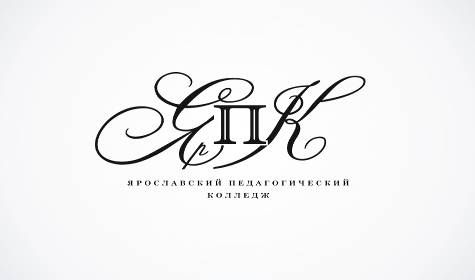 Государственное профессиональное образовательное автономное учреждение Ярославской области Ярославский педагогический колледж150029, г. Ярославль, ул. Маланова, д. 14, тел./факс 8(4852) 32-64-14, е-mail: yar_pk@mail.ruИНН:7605009065 КПП:760401001 ОГРН:1027600789017 БИК:047888001150029, г. Ярославль, ул. Маланова, д. 14, тел./факс 8(4852) 32-64-14, е-mail: yar_pk@mail.ruИНН:7605009065 КПП:760401001 ОГРН:1027600789017 БИК:047888001Пункт раздела 1.Дополнения к положениям раздела 1. Инструкция участника  закупки1.1.Наименование Заказчика: государственное профессиональное образовательное автономное учреждение Ярославской области Ярославский педагогический колледжМесто нахождения:150029, г. Ярославль, ул. Маланова, д. 14Почтовый адрес: 150029, г. Ярославль, ул. Маланова, д. 14Адрес электронной почты: um2ka@mail.ruКонтактные телефоны: 8(4852) 32-60-34Информация о контрактной службе:Начальник ОМТС (Контрактный управляющий) - Густякова Любовь Владимировна. 2.1Предмет Запроса цен.Оказание услуг на право заключения контракта на приобретение автомобильного бензина марки АИ-92 в 2019 г. с использованием топливных карт для нужд ГПОАУ ЯО Ярославского педагогического колледжаЭлектронная площадка, на которой проводится запрос цен в электронной форме: www.rts-tender.ru2.2.Место поставки товара (выполнения работ, оказания услуг): 150002, г. Ярославль, ул. Маланова, д. 12а.Срок поставки товара (выполнения работ, оказания услуг):3.1Источник финансирования заказа: Оказание услуги по Контракту финансируется за счет бюджета Ярославской областиНачальная (максимальная) цена Контракта в том числе НДС.Цена поставляемого товара (порядок формирования цены Контракта):Цена контракта должна быть сформирована с учетом расходов на перевозку, страхование, уплату пошлин, налогов и других обязательных платежей.Форма, сроки и порядок оплаты:Валюта – российский рубль.Форма оплаты – безналичный расчет. 5.1.Требования, предъявляемые к Участнику закупки. Участник закупки должен соответствовать следующим требованиям:1) Соответствие требованиям, установленным в соответствии с законодательством Российской Федерации к лицам, осуществляющим поставку товара, выполнение работы, оказание услуги, являющихся объектом закупки.2) Непроведение ликвидации участника закупки - юридического лица и отсутствие решения арбитражного суда о признании участника закупки - юридического лица или индивидуального предпринимателя несостоятельным (банкротом) и об открытии конкурсного производства.3) Неприостановление деятельности участника закупки в порядке, установленном Кодексом Российской Федерации об административных правонарушениях, на дату подачи заявки на участие в закупке.4) Отсутствие у участника закупки недоимки по налогам, сборам, задолженности по иным обязательным платежам в бюджеты бюджетной системы Российской Федерации (за исключением сумм, на которые предоставлены отсрочка, рассрочка, инвестиционный налоговый кредит в соответствии с законодательством Российской Федерации о налогах и сборах, которые реструктурированы в соответствии с законодательством Российской Федерации, по которым имеется вступившее в законную силу решение суда о признании обязанности заявителя по уплате этих сумм исполненной или которые признаны безнадежными к взысканию в соответствии с законодательством Российской Федерации о налогах и сборах) за прошедший календарный год, размер которых превышает двадцать пять процентов балансовой стоимости активов участника закупки, по данным бухгалтерской отчетности за последний отчетный период. Участник закупки считается соответствующим установленному требованию в случае, если им в установленном порядке подано заявление об обжаловании указанных недоимки, задолженности и решение по такому заявлению на дату рассмотрения заявки на участие в запросе цен не принято.5) Отсутствие у участника закупки - физического лица либо у руководителя, членов коллегиального исполнительного органа или главного бухгалтера юридического лица - участника закупки судимости за преступления в сфере экономики (за исключением лиц, у которых такая судимость погашена или снята), а также неприменение в отношении указанных физических лиц наказания в виде лишения права занимать определенные должности или заниматься определенной деятельностью, которые связаны с поставкой товара, выполнением работы, оказанием услуги, являющихся объектом осуществляемой закупки, и административного наказания в виде дисквалификации.6) Отсутствие между участником закупки и заказчиком конфликта интересов, под которым понимаются случаи, при которых руководитель заказчика, член комиссии по осуществлению закупок, руководитель контрактной службы заказчика, контрактный управляющий состоят в браке с физическими лицами, являющимися выгодоприобретателями, единоличным исполнительным органом хозяйственного общества (директором, генеральным директором, управляющим, президентом и другими), членами коллегиального исполнительного органа хозяйственного общества, руководителем (директором, генеральным директором) учреждения или унитарного предприятия либо иными органами управления юридических лиц - участников закупки, с физическими лицами, в том числе зарегистрированными в качестве индивидуального предпринимателя, - участниками закупки либо являются близкими родственниками (родственниками по прямой восходящей и нисходящей линии (родителями и детьми, дедушкой, бабушкой и внуками), полнородными и неполнородными (имеющими общих отца или мать) братьями и сестрами), усыновителями или усыновленными указанных физических лиц. Под выгодоприобретателями понимаются физические лица, владеющие напрямую или косвенно (через юридическое лицо или через несколько юридических лиц) более чем десятью процентами голосующих акций хозяйственного общества либо долей, превышающей десять процентов в уставном капитале хозяйственного общества.7) Отсутствие в предусмотренном Законом о контрактной системе реестре недобросовестных поставщиков (подрядчиков, исполнителей) информации об участнике закупки, в том числе информации об учредителях, о членах коллегиального исполнительного органа, лице, исполняющем функции единоличного исполнительного органа участника закупки - юридического лица. 6.1.Обеспечение заявки на участие в Запросе цен и требования к обеспечению исполнения контракта:Не установлены.11.1.Заявка на участие в запросе цен в электронной форме должна содержать следующее:- анкету участника закупки по установленной в документации о запросе цен в электронной форме с указанием: наименования, место нахождения (для юридического лица), фамилия, имя, отчество, место жительства (для физического лица), банковские реквизиты участника закупки и т. д.;- описание технических характеристик поставляемого товара с указание страны происхождения товара;- согласие участника закупки исполнить условия Контракта, указанные в документации о проведении запроса цен в электронной форме;- полученную не ранее чем за три месяца до дня размещения в информационной системе извещения о проведении запроса цен в электронной форме выписку из единого государственного реестра юридических лиц или нотариально заверенную копию такой выписки (для юридических лиц), полученную не ранее чем за три месяца до дня размещения в информационной системе извещения о проведении запроса цен в электронной форме выписку из единого государственного реестра индивидуальных предпринимателей или нотариально заверенную копию такой выписки (для индивидуальных предпринимателей), копии документов, удостоверяющих личность (для иных физических лиц), надлежащим образом заверенный перевод на русский язык документов о государственной регистрации юридического лица или физического лица в качестве индивидуального предпринимателя в соответствии с законодательством соответствующего государства (для иностранных лиц), полученные не ранее чем за три месяца до дня размещения в единой информационной системе извещения о проведении запроса цен в электронной форме;- документ, подтверждающий полномочия лица на осуществление действий от имени участника закупки - юридического лица (копия решения о назначении или об избрании либо приказа о назначении физического лица на должность, в соответствии с которым такое физическое лицо обладает правом действовать от имени участника  закупки без доверенности (далее для целей настоящего раздела - руководитель). В случае если от имени участника закупки действует иное лицо, заявка на участие в запросе цен в электронной форме должна содержать также доверенность на осуществление действий от имени участника закупки, заверенную печатью участника закупки и подписанную руководителем участника закупки (для юридических лиц) или уполномоченным этим руководителем лицом, либо нотариально заверенную копию такой доверенности. В случае если указанная доверенность подписана лицом, уполномоченным руководителем участника закупки, заявка на участие в запросе цен в электронной форме должна содержать также документ, подтверждающий полномочия такого лица; - копии учредительных документов участника закупки (для юридических лиц);- декларация о принадлежности Участника закупки к субъектам малого предпринимательства – если участник относится к МСП;- иные документы или копии документов, перечень которых определен документацией  о запросе цен в электронной форме, подтверждающие соответствие заявки на участие в запросе цен в электронной форме, представленной участником закупки, требованиям, установленным в документации  о запросе цен в электронной формеУчастник закупки, подавший заявку на участие в запросе цен в электронной форме, вправе отозвать заявку не позднее окончания срока подачи заявок, направив об этом уведомление в соответствии с регламентом электронной площадки.12.1Дата и время окончания срока подачи заявок на участие в запросе цен в электронной форме:в 23:59 по московскому времени.13.2Дата проведения Запроса цен в электронной форме;в 12:00 по московскому времени№Наименование Страна происхожденияЦена, руб.Кол-воЕд. изм.Сумма, руб.  Итого:Итого:Итого:Итого:Итого:Директор_____________/М.Е.Лавровм.п.______________/ ____________м.п.№ п/пНаименование товара, характеристика товараЕд.изм.Кол-во /объемПоставщик№ 1руб.Поставщик№ 2руб.Поставщик№ 3руб.Средняя цена за единицу товараНМЦК в руб.1АИ-92литр6000247440,00284400,00257520,00263120,0019105,777,26263120,00Итого:Итого:Итого:Итого:Итого:Итого:Итого:Итого:Итого:263120,00№ п/пСодержание информацииСведения об участнике (заполняется  участником)1.Наименование участника закупки (ф.и.о. физического лица или индивидуального предпринимателя)2.Организационно-правовая форма3.Место нахождения юридического лица (паспортные данные, сведения о месте жительства  для физ. лица или индивидуального предпринимателя)4Почтовый адрес 5.Должность, ф.и.о. руководителя организации6.ИНН, КПП, ОГРН, ОКПО, ОКОПФ, ОКТМО, ОКВЭД 2 участника закупки, дата постановки на учет в налоговом органе7.Банковские реквизиты8.Номера контактных телефонов и факса (с указанием кода), адрес электронной почты9.ИНН учредителя (учредителей если есть)